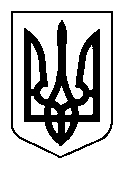 ПЕРЕЯСЛАВ-ХМЕЛЬНИЦЬКА МІСЬКА РАДАКиївської областіВИКОНАВЧИЙ КОМІТЕТРОЗПОРЯДЖЕННЯ«___»  серпня   2013 року	    			№м. Переяслав-Хмельницький Про вивчення стану готовності навчальних закладів міста до початку 2013/2014 навчального рокуЗ метою визначення стану готовності навчальних закладів міста до початку 2013/2014 навчального року, відповідно до ст. 42 Закону України «Про місцеве самоврядування в Україні», законів України «Про освіту», «Про дошкільну освіту», «Про загальну середню освіту», «Про позашкільну освіту» Затвердити склад комісії для вивчення стану готовності навчальних закладів освіти до 2013/2014 навчального року (додаток 1).Об’їзд навчальних закладів провести 21 серпня 2013 року.Начальнику відділу освіти Гайвану О.Г. забезпечити умови для оперативної роботи членів комісії та підготувати до об’їзду проекти актів готовності закладів до 2013/2014 навчального року.Контроль за виконанням даного розпорядження покласти на заступника міського голови Губенко В.В.Міський голова				                  О.Г.ШкіраГубенко В.В.							                    Швидка Т.Д.                     	                                                                                             Медведенко Н.І.Вик. Гайван О.Г.	      Додаток 1                         до розпорядженнявід  «___»__________2013р. №______Склад комісії для вивчення стану готовності навчальних закладів освіти до 2013/2014 навчального рокуКеруюча справами виконкому                               Т.Д.ШвидкаГубенко Валентина Валеріївназаступник міського голови, голова комісіїГайван Олександр Григоровичначальник відділу освіти Переяслав-Хмельницької міської ради, заступник голови комісіїНечипоренко Тетяна Миколаївнаголовний спеціаліст відділу освіти, секретар комісіїЧлени комісіїАврамич Олександр Івановичначальник групи централізованого обслуговування закладів освіти Біліченко Володимир Яковичначальник комунального підприємства Київської обласної ради «Переяслав-Хм. тепломережа» (за згодою)Білько Анатолій Миколайович.начальник Переяслав-Хм відділення –старший державний інспектор з енергетичного нагляду в Київській області  (за згодою)Божко Ірина Віталіївназавідуюча міським методичним кабінетом відділу освіти Гриценко Володимир Миколайовичголовний спеціаліст відділу освітиКовальська Анелія Віталіївнаголова ради профспілки працівників освіти м. Переяслава-ХмельницькогоЛисенко СергійОлеговичголовний інспектор Переяслав-Хмельницького районного сектору головного управління державної служби надзвичайних ситуацій України в Київській області (за згодою)Лой Катерина Іванівнаначальник служби у справах дітей виконавчого комітетуМихайловський Володимир Миколайовичдепутат міської ради, директор комунального закладу «Спортивно-оздоровчий комплекс «Стадіон імені Валерія Лобановського» (за згодою)Мусієнко Ольга Григорівна спеціаліст  відділу з питань охорони праці управління праці та соціального захисту населення Переяслав-Хмельницької міської радиСаверський Вадим Валентиновичначальник відділу капітального будівництва та житлово- комунального господарства виконавчого комітету Переяслав-Хмельницької міської радиШацький МиколаМиколайовичфахівець Бориспільського міжрайонного управління Головного Управління Держсанепідемслужби у Київській області (за згодою)